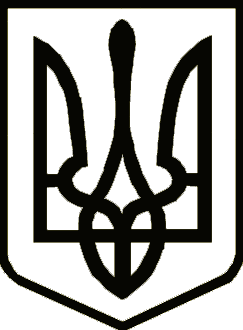 УкраїнаСРІБНЯНСЬКА СЕЛИЩНА РАДАРОЗПОРЯДЖЕННЯПро внесення змін до показників селищного  бюджету  на 2021  рік	Керуючись п.20 ч.4 ст.42, ч.8 ст.59 Закону України «Про місцеве самоврядування в Україні», відповідно до пункту 8 статей 23, ст.72 Бюджетного кодексу України та п.п.3,9 Порядку передачі бюджетних  призначень і перерозподілу видатків бюджету, затвердженого постановою Кабінету Міністрів України від 12.01.2011 року № 18 «Про затвердження Порядку передачі бюджетних призначень та перерозподілу видатків бюджетів» та пунктом 12 рішення другої  сесії  Срібнянської селищної ради  восьмого  скликання від 23 грудня  2020 року   «Про місцевий бюджет Срібнянської селищної об’єднаної територіальної громади на 2021 рік», зобов’язую: Фінансовому управлінню Срібнянської селищної ради:         1.1. Внести зміни до показників селищного бюджету  на 2021 рік, затвердженого рішенням другої  сесії восьмого скликання від 23.12.2020 року «Про місцевий бюджет Срібнянської селищної  територіальної громади на 2021 рік»(код бюджету 25530000000), згідно з додатком.        1.2. Подати уточнення на розгляд сесії селищної ради та забезпечити фінансування зазначених видатків.2. Головному розпоряднику коштів  забезпечити внесення відповідних змін до  кошторисних призначень та плану асигнувань.3.  Контроль за виконанням цього розпорядження залишаю за собою.Селищний голова 						      Олена ПАНЧЕНКО04 жовтень2021 року    смт Срібне			      №174